                    ОБЩИНА СОПОТ                                     ____________________________________________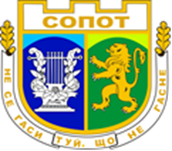           Сопот, ул. „Иван Вазов“ № 34, тел.: 03134 6003, +359 88 735 9411                  e-mail: oa_sopot@abv.bg, www.sopot-municipality.com ДООБЩИНСКИ СЪВЕТ-СОПОТД О К Л А Д от ДЕЯН ДОЙНОВ  КМЕТ НА ОБЩИНА СОПОТОтносно: План-сметка за дейностите по събиране, извозване, обезвреждане в депа или други съоръжения на битовите отпадъци и за поддържане чистотата на териториите за обществено ползване за 2022 г.Уважаема госпожо Председател, Уважаеми дами и господа общински съветници,Доколкото приходите от такса битови отпадъци са приходи по общинския бюджет и тяхното определяне е свързано с приемането на общинския бюджет, хипотезата в чл. 66, ал. 3, т. 2 е обвързана със сроковете за приемане на общинския бюджет, който съгласно Закона за публичните финанси е обвързан с приемането на Закона за държавния бюджет на Република България за съответната година. Приемането на план-сметката е свързано с ясно определяне на всички възможни приходоизточници за финансиране на услугите по чл. 62, включително тези от преходния остатък, чиято стойност може да се определи след приключване на финансовата година. Когато в горепосочения срок не се определи нов размер за съответната година, таксата (ТБО) се събира въз основа на действащия размер за предходната година.Настоящият доклад съдържа следните основни части:I. Отчет за изпълнение на План-сметката за 2021 г. по чл. 66 от Закона за местните данъци и такси, одобрена с Решение № 90 по Протокол № 17 на ОСС от 22.10.2020 г.II. Проект на План-сметка за 2022 г. по чл. 66 от Закона за местните данъци и такси.Раздел I и раздел II са разработени с данни предоставени от отдел „Икономическо развитие и планиране“, а раздел III с данни предоставени от сектор „Местни данъци и такси“.I. Отчет за изпълнение на План-сметката за 2021 г. по чл. 66 от Закона за местните данъци и такси, одобрена с Решение № 90 по Протокол № 17 на ОСС от 22.10.2020 г.Съгласно одобрената план - сметка за 2021 г., за осигуряване на дейностите по управление на битовите отпадъци, включително сметосъбиране, транспортиране, както и за поддържане чистотата на териториите за обществено ползване, са предвидени общо разходи в размер на 1 288 622 лв. Обобщена информация за разходите към 31.12.2021 г., свързани с изпълнение на дейностите през 2021г., е представена в Приложение № 3.1. Сметосъбиране и сметоизвозване1.1.Осигуряване на съдове за съхраняване на битовите отпадъциДо 31.12.2021 г. са подадени 79 бр. заявление за подмяна на повредени кофи и са раздадени  74 бр., като през 2020 г. са подадени 68 бр. заявление за подмяна на повредени кофи и са раздадени 62 бр.1.2. Събиране на битовите отпадъци и транспортирането им до депа и други съоръжения за третирането им Общата стойност в план-сметката за 2021 г. на средствата за дейностите по събиране и транспортиране на битови отпадъци е 328 204 лв., от които до 31.12.2021г. са изразходвани                      267 477 лв.2. Обезвреждане на битови отпадъци чрез депониране, включително отчисленията по чл. 60 и 64 от ЗУО:Съгласно план - сметката за 2021 г. за дейностите по обезвреждане на битови отпадъци на депо  Карлово, включително отчисленията по Закона за управление на отпадъците (ЗУО), са планирани разходи в размер на 501 972 лв., от които до 31.12.2021 г. са изразходвани 465 671 лв. В съответствие с разпоредбите на чл. 60 и 64 от ЗУО са предвидени 299 520 лв. за заплащане на отчисления за депониране на отпадъци на общински депа за неопасни отпадъци, по сметка на РИОСВ - Пловдив. Разходите за отчисленията за 2021 г. са 95лв./тон. Платените отчисления по ЗУО до 31.12.2021 г.  са в размер на 272 298 лв. Съгласно договорът с Община Карлово собственик на регионално депо за неопасни отпадъци за сепариране, оползотворяване на битови отпадъци и депониране на битовия отпадък в депо Карлово Община Сопот дължи за:Депо – 26,28 лв. с ДДС за тон отпадък;Сепариране – 25,08 лв. с ДДС за тон отпадъкРазходите до 31.12.2021 г. са в размер на 193 373 лв.3. Поддържане чистотата на териториите за обществено ползванеСъгласно план-сметката за 2021 г. за тази дейност са планирани общо 406 426 лв.Разходите до 31.12.2021 г. са в размер на 121 824 лв.II. План - сметка за 2022 г. по чл. 66 от Закона за местните данъци и таксиЗа финансовото осигуряване на пълния обем на работата по събиране, извозване и обезвреждане в депа или други съоръжения на битовите отпадъци, както и за поддържане чистотата на териториите за обществено ползване през 2022 г. са необходими средства в размер на 1 424 390 лв. (Приложение № 1), разпределени както следва:1. Сметосъбиране и сметоизвозване1.1.Осигуряване на съдове за съхраняване на битовите отпадъциЗа подобряване на качеството на услугата по сметосъбиране е необходимо да бъдат закупени нови съдове, старите да се ремонтират и дезинфекцират. За тази цел са предвидени 85 420 лв. за 2022 г.1.2. Събиране на битовите отпадъци и транспортирането им до депа и други съоръжения за третирането им Планираният обем работа за 2022 г. е на стойност 374 140 лв.2. Обезвреждане на битови отпадъци чрез депониране, включително отчислениятапо чл. 60 и 64 от ЗУО:Необходими разходи за 2022 г. /лв./ - 562 452 лв. в т.ч.:2.1. Експлоатационни разходи на съответните съоръжения (включително за сепариране и оползотворяване на битови отпадъци) -  202 452 лв.2.2. Отчисления по чл. 60 и 64 от ЗУО – 360 000 лв.В съответствие с разпоредбите на чл. 60 и 64 от ЗУО са предвидени 360 000 лв. за заплащане на отчисления за депониране на отпадъци на общинско депо за неопасни отпадъци, по сметка на РИОСВ - Пловдив. Разходите за отчисления по чл. 64 от ЗУО за 2022г. са планирани при 95 лв./тон, съгласно Наредба № 7 за реда и начина за изчисляване и определяне размера на обезпеченията и отчисленията (обн., ДВ, бр. 111 от 27.12.2013 г., изм. и доп., бр. 7 от 20.01.2017 г., изм. и доп., бр. 26 от 22.03.2020 г ), изисквани при депониране на отпадъци, спрямо 82 лв./тон за 2021 г. 2.3. Поддържане чистотата на териториите за обществено ползване:За изпълнение на планираните дейности за 2022 г. са необходими средства в размер на       402 378 лв. Предвид изложеното и на основание чл.21 ал.2 в изпълнение на правомощията по чл.21 ал.1 т.23, във връзка с чл. 66 и чл.67 от ЗМДТ, предлагаме Общински съвет - Сопот да приеме и одобри план-сметка за дейностите по събиране, извозване и обезвреждане в депа или други съоръжения на битовите отпадъци и за поддържане чистотата на териториите за обществено ползване за 2022 г., съгласно приложения проект за решение.Приложения:1. Приложения № 1. 2. Приложения № 2. 3. Приложение № 3. 4. Проект на решение.ВНОСИТЕЛ:ДЕЯН ДОЙНОВ /п/Кмет на Община Сопот